Schmankerlkarte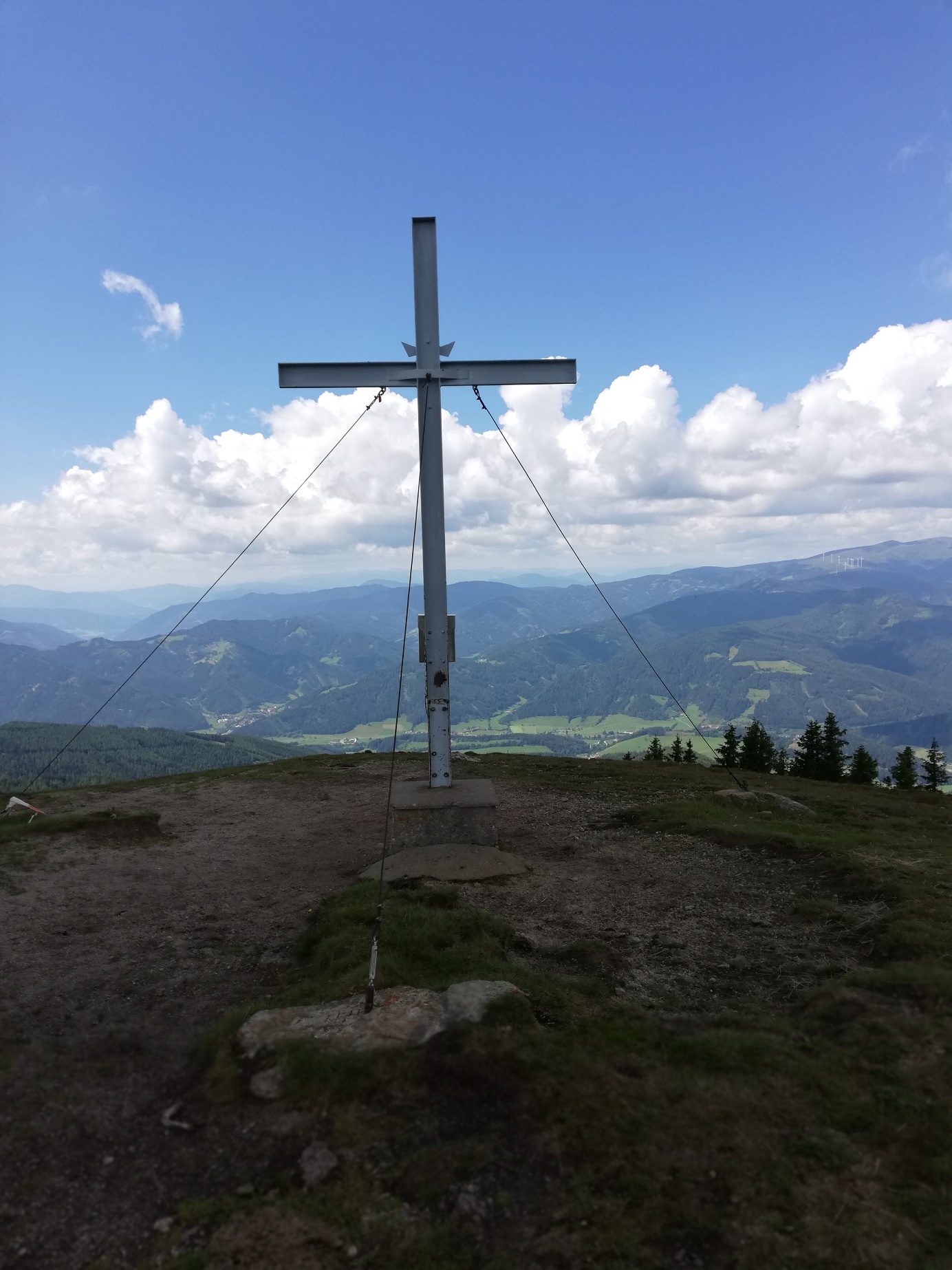 Spargelcremesuppe mit WeißbrotcroutonsEURO 5,20Risotto mit zweierlei Spargel dazu geräucherte Forelle, Parmesan und bunte BlattsalateEURO 25,20Medaillons von Schweinelendchen dazu Spargel, Kartoffelrösti und Sauce HollandaiseEURO  26,20Spargel Cordon Bleu mit Petersilienkartoffel, Sauce Tartar und gemischten SalatEURO 15,00